Szprotawa, <el:data />$##2023-06-27##$$##$##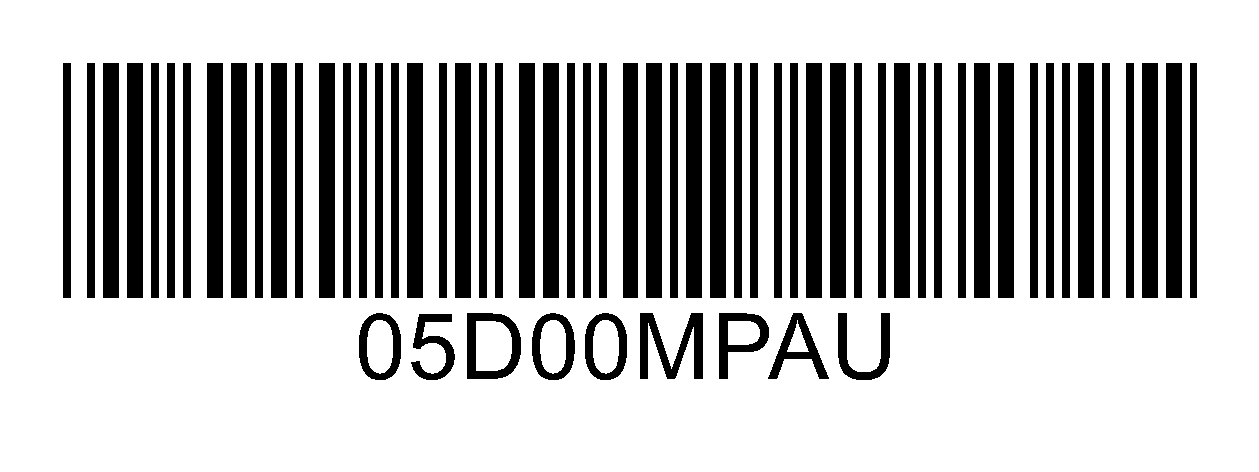 <el:imie> Nr sprawy: <el:nr_sprawy>ROŚ.6220.6.2022OBWIESZCZENIENa podstawie art. 33 ust. 1 i art. 79 ust. 1 ustawy z dnia 3 października 2008r. o udostępnianiu informacji o środowisku i jego ochronie, udziale społeczeństwa w ochronie środowiska oraz o ocenach oddziaływania na środowisko (t.j.Dz.U. z 2023 r. poz. 1094)Burmistrz Szprotawyprzed wydaniem decyzji, podaje do publicznej wiadomości, że prowadzone jest postępowanie administracyjne w sprawie wydania decyzji o środowiskowych uwarunkowaniach przedsięwzięcia polegającego na: Eksploatacji i przeróbce piasków i żwirów ze złoża „Sieraków E”, gmina Szprotawa, powiat żagański.W terminie 14 dni od daty podania do publicznej wiadomości niniejszego zawiadomienia, przed wydaniem decyzji, można zapoznać się z całą zgromadzoną dokumentacją dotyczącą sprawy (w tym 
z raportem oddziaływania przedsięwzięcia na środowisko, uzgodnieniami Regionalnego Dyrektora Ochrony Środowiska w Gorzowie Wielkopolskim i Dyrektora Zarządu Zlewni w Lwówku Śląskim Państwowego Gospodarstwa Wodnego Wody Polskie) oraz zgłosić ewentualne uwagi  i wnioski  
w tutejszym  Urzędzie, I piętro,  pokój nr 3 w godzinach od 800 - 1400 , tel. 68 376 07 79. Uwagi i wnioski mogą być wnoszone w formie pisemnej, ustnie do protokołu lub za pomocą środków komunikacji elektronicznej.Burmistrz Szprotawy    Mirosław Gąsik